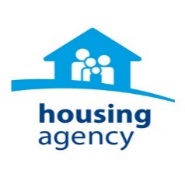 Foirm Iarratais – Oifigeach Cúnta Foirne – Grád 4 Cuir leathanaigh bhreise leis más gá.	Measúnú InniúlachtaSna rannóga seo a leanas, iarrtar ort cur síos a dhéanamh ar chuid de do ghnóthachtálacha pearsanta go dtí seo a léiríonn scileanna agus cumas áirithe atá aitheanta mar riachtanach do phost an Oifigigh Chúnta Foirne – Grád 4. Sa spás atá ar fáil faoi gach inniúlacht, gan dul thar 200 focal, déan cur síos go gairid ar dhea-shampla de do chumas i ngach ceann de na réimsí seo.  Ba cheart go n-áireofaí i do shampla, cur síos gairid ar nádúr an taisc/na faidhbe, a léirigh an scil a theastaigh agus an toradh.Déan iarracht gan an sampla céanna a úsáid níos mó ná uair amháin i do fhreagra. SONRAÍ PEARSANTA SONRAÍ PEARSANTA SONRAÍ PEARSANTA SONRAÍ PEARSANTATeideal:Sloinne:Sloinne:Céadainm(neacha):Seoladh:Seoladh:Teileafón:Ríomhphost:Teileafón:Ríomhphost:An Saoránach Éireannach/LEE thú?            Is ea/Ní heaMurab ea, an bhfuil tú incháilithe chun a bheith ag obair in Éirinn? An Saoránach Éireannach/LEE thú?            Is ea/Ní heaMurab ea, an bhfuil tú incháilithe chun a bheith ag obair in Éirinn? Conas ar chuala tú faoin bpost seo?Conas ar chuala tú faoin bpost seo?Do ThoiliúIonas gur féidir leis an nGníomhaireacht Tithíochta glacadh le d’fhoirm iarratais, ní mór duit toiliú a chur ar fáil don Ghníomhaireacht ionas gur féidir d’iarratas poist a phróiseáil de réir Fhógra Príobháideachais na Gníomhaireachta maidir le hIarratais Poist. Is é atá mar aidhm leis an ráiteas seo (an “Ráiteas Príobháideachais”) tú a chur ar an eolas maidir leis an gcaoi a n-úsáidfidh an Ghníomhaireacht Tithíochta an fhaisnéis a chuireann tú ar fáil nuair a dhéanann tú iarratas ar phost sa Ghníomhaireacht Tithíochta ("Sonraí Iarratais Poist"). Coimeádann an Ghníomhaireacht Tithíochta na Sonraí Iarratais Poist a chuireann tú ar fáil don Ghníomhaireacht Tithíochta. Clúdaítear sa Ráiteas Príobháideachais seo aon Sonraí Iarratais Poist a chuireann tú ar fáil, cosúil le: • Ainm, seoladh, seoladh ríomhphoist, uimhir theileafóin, nó faisnéis teagmhála eile; • Faisnéis atá le fáil i do CV nó litir chumhdaigh, cosúil le taithí oibre roimhe seo, oideachas, nó faisnéis eile a chuireann tú ar fáil dúinn; • An cineál fostaíochta atá á lorg, an tuarastal inmhianaithe, toilteanas athlonnú, nó sainroghanna poist eile, agus • Ainmneacha agus faisnéis teagmhála do theistiméireachtaí Is ortsa atá an fhreagracht toiliú a fháil ó mholtóirí roimh a gcuid faisnéise pearsanta a chur ar fáil dúinn. D’fhonn amhras a sheachtaint, ní mian leis an nGníomhaireacht Tithíochta aon fhaisnéis rúnda nó dílsithe (nó faoi phaitinn) a fháil atá faighte agat ó na fostóirí a bhí agat roimhe seo. Ní bheidh rochtain ach ag fostaithe áirithe de chuid na Gníomhaireachta Tithíochta - cosúil leis an mbainisteoir/na bainisteoirí a d’fhéadfadh a bheith agat, fostaithe na Roinne Acmhainní Daonna, agus TF (chun críche cothabhála) - agus fostaithe áirithe ónár soláthraithe seirbhíse seachtracha a thacaíonn leis an nGníomhaireacht Tithíochta le riarachán iarratas fostaíochta, ar do Shonraí Iarratais Poist. Ní chuirfidh an Ghníomhaireacht Tithíochta aon sonraí ar fáil d’aon tríú páirtí seachas iad siúd atá aitheanta thuas gan údarú sainráite uait. Úsáidfear na Sonraí Iarratais Poist a chuireann tú ar fáil chun d’iarratas ar fhostaíocht sa Ghníomhaireacht Tithíochta a mheas, chun do chuid faisnéise a fhíorú agus chun seiceálacha teistiméireachta a dhéanamh, agus chun cumarsáid a dhéanamh leat. Má ghlacann tú le fostaíocht leis an nGníomhaireacht Tithíochta, áireofar an fhaisnéis a bhailítear mar chuid de do thaifead fostaíochta agus úsáidfear an fhaisnéis sin chun críocha fostaíochta. Stóráiltear do Shonraí Iarratais Poist inár mbunachar sonraí iarratasóra ar feadh dhá (2) bhliain ón uair a gcuireann tú do Shonraí Iarratais Poist is déanaí ar fáil. Cuir tic sa bhosca lena léiriú go dtoilíonn tú do d’iarratas a bheith á phróiseáil ag an nGníomhaireacht Tithíochta i gcomhréir leis an bhFógra Príobháideachais thuasluaite.Nótaí d’Iarratasóirí:Comhlánaigh gach rannóg den fhoirm – más féidir, ba cheart iarratais chlóscríofa a chur ar fáil agus ba cheart na hiarratais a chur isteach i bhformáid PDF.Ní mór d’iarratasóirí litir chumhdaigh a chur ar fáil ina sonraítear a n-oiriúnacht don phost agus foirm iarratais chomhlánaithe.  Ní chuirfear iarratais neamhiomlána san áireamh sa phróiseas gearrliostaithe.Ní ghlacfar le hiarratais, in aon imthosca, i ndiaidh an spriocdháta.Seol d’fhoirm iarratais chomhlánaithe agus litir chumhdaigh ar ais chuig:ADAn Ghníomhaireacht Tithíochta53 Sráid an Mhóta UachtarachBaile Átha Cliath 2D02 KT73Nó trí ríomhphost a sheoladh chuig: recruitment@housingagency.ieIS É AN SPRIOCDHÁTA DÉARDAOIN, AN 8 LÚNASA 2019 ag 12.00 MEÁN LAEDo ThoiliúIonas gur féidir leis an nGníomhaireacht Tithíochta glacadh le d’fhoirm iarratais, ní mór duit toiliú a chur ar fáil don Ghníomhaireacht ionas gur féidir d’iarratas poist a phróiseáil de réir Fhógra Príobháideachais na Gníomhaireachta maidir le hIarratais Poist. Is é atá mar aidhm leis an ráiteas seo (an “Ráiteas Príobháideachais”) tú a chur ar an eolas maidir leis an gcaoi a n-úsáidfidh an Ghníomhaireacht Tithíochta an fhaisnéis a chuireann tú ar fáil nuair a dhéanann tú iarratas ar phost sa Ghníomhaireacht Tithíochta ("Sonraí Iarratais Poist"). Coimeádann an Ghníomhaireacht Tithíochta na Sonraí Iarratais Poist a chuireann tú ar fáil don Ghníomhaireacht Tithíochta. Clúdaítear sa Ráiteas Príobháideachais seo aon Sonraí Iarratais Poist a chuireann tú ar fáil, cosúil le: • Ainm, seoladh, seoladh ríomhphoist, uimhir theileafóin, nó faisnéis teagmhála eile; • Faisnéis atá le fáil i do CV nó litir chumhdaigh, cosúil le taithí oibre roimhe seo, oideachas, nó faisnéis eile a chuireann tú ar fáil dúinn; • An cineál fostaíochta atá á lorg, an tuarastal inmhianaithe, toilteanas athlonnú, nó sainroghanna poist eile, agus • Ainmneacha agus faisnéis teagmhála do theistiméireachtaí Is ortsa atá an fhreagracht toiliú a fháil ó mholtóirí roimh a gcuid faisnéise pearsanta a chur ar fáil dúinn. D’fhonn amhras a sheachtaint, ní mian leis an nGníomhaireacht Tithíochta aon fhaisnéis rúnda nó dílsithe (nó faoi phaitinn) a fháil atá faighte agat ó na fostóirí a bhí agat roimhe seo. Ní bheidh rochtain ach ag fostaithe áirithe de chuid na Gníomhaireachta Tithíochta - cosúil leis an mbainisteoir/na bainisteoirí a d’fhéadfadh a bheith agat, fostaithe na Roinne Acmhainní Daonna, agus TF (chun críche cothabhála) - agus fostaithe áirithe ónár soláthraithe seirbhíse seachtracha a thacaíonn leis an nGníomhaireacht Tithíochta le riarachán iarratas fostaíochta, ar do Shonraí Iarratais Poist. Ní chuirfidh an Ghníomhaireacht Tithíochta aon sonraí ar fáil d’aon tríú páirtí seachas iad siúd atá aitheanta thuas gan údarú sainráite uait. Úsáidfear na Sonraí Iarratais Poist a chuireann tú ar fáil chun d’iarratas ar fhostaíocht sa Ghníomhaireacht Tithíochta a mheas, chun do chuid faisnéise a fhíorú agus chun seiceálacha teistiméireachta a dhéanamh, agus chun cumarsáid a dhéanamh leat. Má ghlacann tú le fostaíocht leis an nGníomhaireacht Tithíochta, áireofar an fhaisnéis a bhailítear mar chuid de do thaifead fostaíochta agus úsáidfear an fhaisnéis sin chun críocha fostaíochta. Stóráiltear do Shonraí Iarratais Poist inár mbunachar sonraí iarratasóra ar feadh dhá (2) bhliain ón uair a gcuireann tú do Shonraí Iarratais Poist is déanaí ar fáil. Cuir tic sa bhosca lena léiriú go dtoilíonn tú do d’iarratas a bheith á phróiseáil ag an nGníomhaireacht Tithíochta i gcomhréir leis an bhFógra Príobháideachais thuasluaite.Nótaí d’Iarratasóirí:Comhlánaigh gach rannóg den fhoirm – más féidir, ba cheart iarratais chlóscríofa a chur ar fáil agus ba cheart na hiarratais a chur isteach i bhformáid PDF.Ní mór d’iarratasóirí litir chumhdaigh a chur ar fáil ina sonraítear a n-oiriúnacht don phost agus foirm iarratais chomhlánaithe.  Ní chuirfear iarratais neamhiomlána san áireamh sa phróiseas gearrliostaithe.Ní ghlacfar le hiarratais, in aon imthosca, i ndiaidh an spriocdháta.Seol d’fhoirm iarratais chomhlánaithe agus litir chumhdaigh ar ais chuig:ADAn Ghníomhaireacht Tithíochta53 Sráid an Mhóta UachtarachBaile Átha Cliath 2D02 KT73Nó trí ríomhphost a sheoladh chuig: recruitment@housingagency.ieIS É AN SPRIOCDHÁTA DÉARDAOIN, AN 8 LÚNASA 2019 ag 12.00 MEÁN LAEDEARBHÚ AN IARRATASÓRADEARBHÚ AN IARRATASÓRATá an fhaisnéis ar fad atá curtha ar fáil san iarratas seo, ar feadh m’eolais, fíor agus ceart.Tuigim má aimsítear go bhfuil aon mhionsonraí atá curtha ar fáil san iarratas seo bréagach nó míchruinn i sonra ábhartha, go bhféadfaí gníomh a dhéanamh chun aon tairiscint fostaíochta a aistarraingt.Tá an fhaisnéis ar fad atá curtha ar fáil san iarratas seo, ar feadh m’eolais, fíor agus ceart.Tuigim má aimsítear go bhfuil aon mhionsonraí atá curtha ar fáil san iarratas seo bréagach nó míchruinn i sonra ábhartha, go bhféadfaí gníomh a dhéanamh chun aon tairiscint fostaíochta a aistarraingt.Ainm:Dáta:FOSTAÍOCHT LE DÉANAÍ - Tabhair eolas thíos, de réir dáta, ag tosú le do ról reatha, faoi gach fostaíocht a bhí agat ón uair a d’fhág tú an coláiste go dtí an lá inniu ann. Níor cheart aon tréimhse idir na dátaí sin a fhágáil as an áireamh. Cuir taifid nua san áireamh más gá. FOSTAÍOCHT LE DÉANAÍ - Tabhair eolas thíos, de réir dáta, ag tosú le do ról reatha, faoi gach fostaíocht a bhí agat ón uair a d’fhág tú an coláiste go dtí an lá inniu ann. Níor cheart aon tréimhse idir na dátaí sin a fhágáil as an áireamh. Cuir taifid nua san áireamh más gá. FOSTAÍOCHT LE DÉANAÍ - Tabhair eolas thíos, de réir dáta, ag tosú le do ról reatha, faoi gach fostaíocht a bhí agat ón uair a d’fhág tú an coláiste go dtí an lá inniu ann. Níor cheart aon tréimhse idir na dátaí sin a fhágáil as an áireamh. Cuir taifid nua san áireamh más gá. FOSTAÍOCHT LE DÉANAÍ - Tabhair eolas thíos, de réir dáta, ag tosú le do ról reatha, faoi gach fostaíocht a bhí agat ón uair a d’fhág tú an coláiste go dtí an lá inniu ann. Níor cheart aon tréimhse idir na dátaí sin a fhágáil as an áireamh. Cuir taifid nua san áireamh más gá. FOSTÓIR(Ainm & seoladh)POSTcur síos gairid ar dhualgais agus ar ghnóthachtálachaDÁTA ÓDÁTA GO DTÍFOSTÓIR(Ainm & seoladh)POSTcur síos gairid ar dhualgais agus ar ghnóthachtálachaDÁTA ÓDÁTA GO DTÍFOSTÓIR(Ainm & seoladh)POSTCur síos gairid ar dhualgais agus ar ghnóthachtálachaDÁTA ÓDÁTA GO DTÍOIDEACHASOIDEACHASOIDEACHASOIDEACHASCáilíochtInstitiúid AcadúilCúrsaBliainBALLRAÍOCHTAÍ/CUMAINN GHAIRMIÚLAMOLTÓIRÍ Tabhair sonraí beirt Mholtóirí ar d’aithne. (Ní dhéanfar teagmháil le moltóirí mura bhfuil tairscint fostaíochta déanta)MOLTÓIRÍ Tabhair sonraí beirt Mholtóirí ar d’aithne. (Ní dhéanfar teagmháil le moltóirí mura bhfuil tairscint fostaíochta déanta)Moltóir Uimh. 1Moltóir Uimh. 2 Ainm:Ainm:Seoladh:Seoladh:Uimhir Theagmhála:Uimhir Theagmhála:Seoladh ríomhphoist:Seoladh ríomhphoist:Caidreamh leatsa:Caidreamh leatsa:Scileanna Cumarsáide - Sárscileanna cumarsáide agus an cumas dea-chaidreamh oibre a fhorbairt agus a chothabháil agus oibriú mar bhall d’fhoireannObair foirne – Timpeallacht oibre chomhoibríoch a cothú, faisnéis agus eolas a roinnt de réir mar is cuíScileanna Eagrúcháin – A bheith in ann obair/tascanna a phleanáil, a leagan amach in ord tosaíochta, a eagrú agus a sceidealú, agus a chinntiú go gcuirtear iad i gcrích in am agus de réir na sonraíochtaRéiteach Fadhbanna – A bheith in ann faisnéis a bhaineann le fadhb a mheas, anailís a dhéanamh ar an bhfaisnéis agus réiteach a mholadhSaineolas - Tuiscint mhaith ar Bheartas/ar Chleachtas Tithíochta Sóisialta in ÉirinnFAISNÉIS BHREISECuir aon fhaisnéis bhreise a shíleann tú atá ábhartha do d’iarratas ar fáil